                    FZ.2380.34.S.23.2024INFORMACJAO PONOWNYM WYBORZE NAJKORZYSTNIEJSZEJ OFERTY I UNIEWAŻNIENIU POSTĘPOWANIA	Na podstawie art. 253 ust. 2 ustawy Prawo zamówień publicznych (t. j. Dz. U. z 2023 r. 
poz. 1605 ze zm.) Zamawiający informuje, że w postępowaniu prowadzonym w trybie podstawowym bez negocjacji na ŚWIADCZENIE USŁUG HOLOWANIA WRAZ Z WSZELKIMI PRACAMI TOWARZYSZĄCYMI, POJAZDÓW I ICH CZĘŚCI ZATRZYMANYCH DO DYSPOZYCJI POLICJI, A TAKŻE HOLOWANIE POJAZDÓW SŁUŻBOWYCH POLICJI - W REJONIE DZIAŁANIA JEDNOSTEK POLICJI WOJ. PODLASKIEGO (postępowanie nr 34/S/23) - 
w wyniku przeprowadzenia ponownego badania i oceny ofert na podstawie art. 263 ustawy Pzp 
(w związku z tym, że Wykonawca, którego oferta została wybrana jako najkorzystniejsza uchylił się od zawarcia umowy) - jako najkorzystniejsza w zakresie zadania częściowego nr 2 (Bielsk Podlaski) została wybrana oferta Wykonawcy: ARSENArkadiusz Krzysztof Aściukiewiczul. Górna 37, 17-100 Bielsk Podlaski z ceną ofertową brutto: 36.321,00 zł.Uzasadnienie wyboru: Zgodnie z art. 239 ust. 1 ustawy w/w oferta jest najkorzystniejsza na podstawie kryteriów oceny ofert określonych w dokumentach zamówienia.Punktacja przyznana złożonym w postępowaniu ofertom w wyniku ponownego badania i oceny ofert:Zadanie nr 2 – holowanie pojazdów o masie do 3,5 t – KPP Bielsk PodlaskiJednocześnie na podstawie art. 260 ust. 2 ustawy Prawo zamówień publicznych Zamawiający informuje, że w/w postępowanie zostało unieważnione w zakresie poniższych zadań częściowych:zadania nr 9 (Siemiatycze), zadania nr 12 (Wysokie Mazowieckie) – na podstawie art. 255 ust. 7 ustawy Pzp – Wykonawca, którego oferta została wybrana jako najkorzystniejsza w zakresie powyższych zadań częściowych uchylił się od zawarcia umowy w sprawie zamówienia publicznego.Sławomir Wilczewski                                   (podpis na oryginale)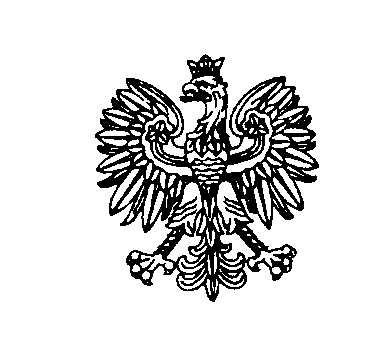 Białystok, dnia 2 lutego 2024 rokuBiałystok, dnia 2 lutego 2024 rokuBiałystok, dnia 2 lutego 2024 rokuBiałystok, dnia 2 lutego 2024 rokuBiałystok, dnia 2 lutego 2024 roku                         ZastępcaKomendanta Wojewódzkiego Policji w Białymstoku                         ZastępcaKomendanta Wojewódzkiego Policji w Białymstoku                         ZastępcaKomendanta Wojewódzkiego Policji w BiałymstokuNr ofertyNazwa(firma)i adres WykonawcyCena/Liczba pkt w kryteriumcena = 60%Czas dojazdu /Liczba punktów w kryterium = 30%Dodatkowy pojazd do holowania/ Liczba punktów w kryterium = 10%Łączna liczba punktów8ARSEN Arkadiusz Krzysztof Aściukiewiczul. Górna 37, 17-100 Bielsk Podlaski36.321,00 zł/60,00 pkt60 min/                  30,00 pktTak / 10 pkt100,00 pkt10Pomoc Drogowa Auto Parking Tadeusz PikulińskiPobikry 19A, 18-230 CiechanowiecWykonawca uchylił się od zawarcia umowyWykonawca uchylił się od zawarcia umowyWykonawca uchylił się od zawarcia umowyWykonawca uchylił się od zawarcia umowy